Stage 2 Learning at Home Years 3 &4 as at 23 March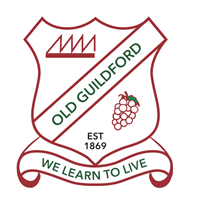 Complete the following learning activities in any order you like Read every day. You can also watch Opa’s Corner Story Time on Youtube https://www.youtube.com/channel/UC3lFm3bGuVwiZoXlLMzzcNQ/featuredKeep active, take breaks, eat food and drink water. This will help you learnBe sure to create a safe and quiet learning spaceKeep a diary:Write every night what your day was like. What did you do? What did you learn?Design a box:You have made 36 chocolates to give a friend for a present. Design some boxes to hold the chocolates.Representing Information: Open a book to any page and look at the first 20 words. Write a tally which shows the number of letters in each word. Represent this information in three different ways.Writing:Write a play script. Can you act it out to other people?A lifetime tale in pictures:Draw a main character from a book you have recently read. Show them as a baby, middle aged and then as an older person.Give instructions:You and your friend are asked to be in charge of the judging of the ‘egg and spoon race’. How will you do this? Include instructions to give to the competitors and how will they determine the winner.Measurement:Create your own measurement tool. What materials will you use and how can this tool be used? Test your tool, what did you measure?Story Chain:Beginning, middle, end.Using the prompt below spend two minutes writing points for each section. Can you use these points to tell a story?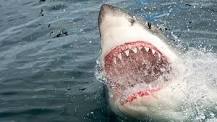 It’s in the instructions:From a book or movie, select either an important object or creature and create a user manual or a guide explaining how to care for it. Ensure you use any important information learnt,Text to self:Based upon a book you have just read, share a story about yourself that is related to an event or character that was in the book.Money $$$Jennifer is at a clothing store. She has $25 to spend on a gift. Shirts are $12, pants $22, tie $6.60 and socks $3. List some different gift combinations, list the total cost for each combination.Math Investigation: If the answer is 256, what could the equation be?Eg. 257-1 = 256What are the most complication equations you can come up with?Mass:Using a supermarket catalogue, work out a shopping list of items that reach a total of 20kgWhat is the total cost?Fitness Timetable:Create a weekly timetable showing how you are keeping active. For example, star jumps, aerobics and stretching.Instructional video:Create a short video teaching other people how to stay healthy and be active. Mention a daily routine and things you could possibly eat.Dear Diary:Place yourself in the shoes of one of the characters you have just read about and write a diary entry of a key moment from the story.Mapping it all out:Have a go at mapping out your school. See how much detail you can include and be sure to discuss your map with your family can you add more detail?Express yourself:Using and iPad or a digital camera make faces of the emotions the main characters in one of your books would have gone through. Put them together in a document and explain the emotion below each image.Travel Agent:Think of yourself as a travel assistant. Your job is to promote a city of your choice. You need to come up with a concept map of all the exciting things that happen in your city. Problem Solving:Ali loves planting colourful flowers in his garden. Today, he has 2 yellow, 3 red, 4 orange and one 1 pink flower. He wants to plant them in 1 straight line. Draw some possible flower arrangements.Make the perfect cup of tea:Give instructions on how to make a cup of tea. Remember to include all your possible ingredients and steps in the process.Math 3D Shapes: Max has some 3D shapes. Help him draw a creative picture. Max has 2 spheres, 1 cone, 4 rectangular prisms, 2 triangular prisms and 1 cube. Draw some creative pictures using Max’s shapes.Drawing:Draw a caricature of yourself. Make sure to add as much distorted details as you can. Are you still recognisable?Math: You have $31 to spend. Using a supermarket catalogue create a shopping list with what you can buy for $31. Challenge yourself and create 3 different possibilities.You have three wishes:A genie lands in the midpoint of the story you have just read and grants the two main characters three wishes.What do they wish for?Finally, would their wishes change anything about the story?Money $$$Raja has $25.25 in his pocket. She has a combination of notes and coins. What notes and coins might raja have in her pocket. List the possibilities and draw 3.List Making:Write a list of things that make you happy, things you’re grateful for or things you are good at.Design:Design your own very special alarm clock.Label all the features.List why you have added specific features.Fitness Timetable:X- Circuit. Choose any 6 fitness activities. For 2 minutes participants run through the circuit.Eg. Planks lunges, jumping jacks, push up.Educational Channels on Youtube:What’s an Engineerhttps://www.youtube.com/watch?v=owHF9iLyxic.Four Sphereshttps://www.youtube.com/results?search_query=four+spheres+part+1Here comes the Sunhttps://www.youtube.com/watch?v=6FB0rDsR_rc